KURIKULUM UČENIČKE ZADRUGE „JAKOVLJE“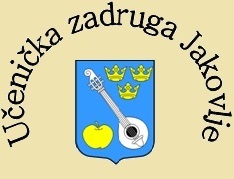    Učenička zadruga „Jakovlje“ u Osnovnoj školi „Jakovlje“ osnovana je 1. 11. 2013.  na inicijativu ravnateljice Ljiljane Klepac i odlukom učiteljskog vijeća na sjednici održanoj 27. 9. 2013.  Rad zadruge temeljit će se na dugogodišnjim sekcijama koje vode razredne učiteljice i pojedini predmetni učitelji. Ove godine još više ćemo nastojati oko očuvanja autohtonih sorata voćaka našeg kraja i potaknuti učenike na zdrav način života.   Svrha rada u školskoj godini 2016./17. razvijanje je ekološke svijesti kroz stvaranje vlastitog proizvoda od papira i promicanje humanitarne djelatnosti. Zadruga je usmjerena prema ostvarenju zadanih ciljeva svake od skupina. Kroz rad zadruge promicat će se očuvanje prirode, razvoj poduzetničkog duha, timskog rada i razvijanje volonterizma kroz razne programe.PLAN RADA POJEDINIH SKUPINA:MJESTO IZVOĐENJA AKTIVNOSTI: škola ( OŠ „Jakovlje“, PŠ „Igrišće“ i PŠ „Kraljev Vrh“), okoliši škola, šira lokalna zajednicaNOSITELJI AKTIVNOSTI UČENIČKE ZADRUGE: učitelji – voditelji sekcija, članovi zadružnog odbora, članovi vijeća učitelja, učenici, roditelji, vanjski suradnici, voditelj učeničke zadrugeSPECIFIČNI CILJEVI UČENIČKE ZADRUGE:  razvijati i njegovati radne navikepoticati kreativnost, stvaralaštvo, poduzetnost i inovativnostrazvijati solidarnostukazivati potrebu za suradnjom i međusobnim pomaganjem, timskim radomrazvijati svijest o načinima i potrebi očuvanja prirodeomogućiti usmjeravanje učenika i stvaranje preduvjeta za prijenos i praktičnu primjenu znanja u životurazvijati vizualno i kritičko mišljenje te pozitivan odnos prema estetskim vrijednostimarazvijati volonterizamNAMJENA:  razvijati i poticati znatiželju učenikauređivanje okoliša školeodržavanje postojećih voćaka i sadnja novihsakupljati starinske sorte voćaka i educirati članove zadruge o prepoznavanju starinskih sortisadnja ljekovitih sadnica i cvijećaizrada prigodnih predmeta za prodajupoticati suradnju učenikaprilagoditi pedagoške mjere uvjetima rada ( vrednovanje, nagrađivanje)povezati školsko učenje i rad u sekcijamapoticati ljubav prema prirodi, skladu i očuvanju AKTIVNOSTI UČENIČKE ZADRUGE: organizacija edukativnih radionica tijekom školske godineaktivno sudjelovanje u životu lokalne zajednice ( posebno u humanitarnom radu i ekološkim akcijama)prodajne izložbeVREMENIK: tijekom cijele školske godine TROŠKOVNIK: materijali i sredstva za rad sekcija učeničke zadruge,                          odlasci na izložbe, smotre i natjecanjaNAČIN VREDNOVANJA I KORIŠTENJA REZULTATA VREDNOVANJA: natjecanja učeničkog stvaralaštvaprodaja izrađenih uradakapoklon gostima i prijateljima školekroz sve aktivnosti pratit će se poduzetništvo i inovativnost učenikavelika će se pozornost poklanjati solidarnosti i svijesti o potrebi za suradnjom među učenicimaPLANIRANI BROJ SATI:  svaka sekcija djeluje 1 sat tjedno što je ukupno 35 sati godišnjelikovna grupa i estetsko uređenje djeluju 3 sata tjedno što je ukupno 105 sati godišnjevoditelj zadruge djeluje 2 sata tjednoPLANIRANI BROJ UČENIKA: svaka sekcija mora imati najmanje 5 učenika, a najviše 20OSTALE AKTIVNOSTI: - „Podarimo osmijeh“( Božić) , udruga „Krugovi“( tijekom cijele školske godine)IZVANŠKOLSKE INSTITUCIJE/USTANOVE/UDRUGE S KOJIMA SE PLANIRA SURADNJA TE NAČIN SURADNJE: općina Jakovljeudruga žena „Dora“, Jakovljesuradnja s lokalnim OPG-ima                                                                Voditelj zadruge: Darija BelinićPLAN I PROGRAM UČENIČKE ZADRUGE                        „JAKOVLJE“           ŠKOLSKA GODINA 2016./17.                                          Voditelj zadruge: Darija BelinićPROGRAM RADA POJEDINIH SEKCIJA:AKTIVNOST: EKO –GRUPA (1. i 2.)                         EKO –GRUPA ( 3. i 4.)CILJ: primjerenim metodičkim postupcima omogućiti razvoj vještina, sposobnosti i znanja  za       primjenu ekoloških aktivnosti i razvoj ekološke svijestiNAMJENA:uređivanje i njegovanje školskog okolišaupoznavanje biljnog i životinjskog svijeta i briga o pticama stanaricamastjecanje znanja, vještina i navika vezanih uz odvojeno prikupljanje otpada i reciklažu papirastjecanje znanja, vještina i navika vezanih za čuvanje energijeREALIZACIJA:skupno, individualnou suradnji s vanjskim suradnicima ( roditelji, aktivisti, udruge)radom eko-patroleradom na otvorenom, u školi i kod kućeTROŠKOVNIK: sadnice za uređenje školskog okolišatroškovi izvanučioničke nastave i izvanškolske nastave – po potrebiVRIJEME: ponedjeljak od 12:20 do 13:15( 1. i 2. )četvrtak od 12:20 do 13:15 ( 3. i 4. )svakodnevno tijekom radnog tjedna ( eko –patrola)BROJ UČENIKA: EKO – GRUPA ( 1. i 2.): 26EKO –GRUPA ( 3. i 4.): 24VODITELJI:EKO –GRUPA (3. i 4.): Branka Hutinović, učiteljica razredne nastaveEKO – GRUPA( 1. i 2.): Višnja Šobak, diplomirani učitelj razredne nastave s pojačanim programom iz nastave matematikeAKTIVNOST: RUČNI RADCILJ: razvijanje fine motorike rukustjecanje trajnih i uporabljivih znanjarad rukama: oblikovanje, građenje, vezenje, modeliranje…njegovanje starih običaja i održavanje tradicijske kulturne baštinenjegovanje temeljitosti, upornostinjegovanje estetskih vrijednostiNAMJENA: razvijanje ručnih vještinaizrada predmeta uporabne vrijednosti ( vrećice, torbice, slike, ukrasni predmeti…)izrada i prodaja predmeta za vlastitu uporabu, poklonaREALIZACIJA: individualno, u paru i skupnoradom s različitim materijalima ( prirodnim, tradicijskim) te koristeći različite tehnike u raduTROŠKOVNIK: po potrebimaterijal za radionice – po potrebiVRIJEME: srijeda, od 12:20 do 13:15BROJ UČENIKA: 12VODITELJ:Marija Horvatović, učiteljica razredne nastaveAKTIVNOST: FOLKLORNA SKUPINACILJ:učenje tradicionalnih dječjih pjesama, plesova i igaraupoznavanje tradicijske kulture zavičaja i drugih krajeva Republike Hrvatskeupoznati način života predakaNAMJENA:razvijati interes za upoznavanjem tradicijske kulture zavičaja i drugih krajeva Republike Hrvatskečuvati od zaborava tradicionalne dječje pjesme, plesove i igreREALIZACIJA:učenje tradicionalnih dječjih pjesama, plesova i igaraposjećivati izložbe i manifestacije vezane uz tradicijsku kulturuizrađivanje tradicionalnih predmeta i ukrasanastupi na folklornim manifestacijamanastupi na priredbama i svečanostima u školi i mjestuTROŠKOVNIK: izrada dječjih narodnih nošnji ( košuljice)- po potrebinabavka obuće za scenski nastup – prema potrebitroškovi izvanučioničke nastave ( izložbe, manifestacije) – ulaznice, prijevoz – prema potrebimaterijali za radionice – prema potrebiVREMENIK: ponedjeljak, od 12:20 do 13:15BROJ UČENIKA: 11VODITELJ:Lidija Marinčić, diplomirani učitelj razredne nastave s pojačanim programom iz engleskog jezikaAKTIVNOST: LIKOVNA GRUPA I ESTETSKO UREĐENJECILJ: pridonijeti razumijevanju društvenih i kulturnih pejzaža koje svaki pojedinac nastanjujesposobnost tumačenja ovoga svijeta putem interpretacije umjetnostirazvijanje svijesti o vrijednosti vlastitog mišljenja i o potrebi uvažavanja tuđegpromicanje osjećaja za lijepo i za duhovnu dimenziju postojanjarazvijanje sposobnosti za društveni angažmanNAMJENA:razvijanje osjetljivosti na području likovne stvarnostiotkrivanje estetičkih vrijednosti u motivu i izvedbivrednovanje i očuvanje okoliša i kulturne baštine, svjetske i nacionalnerazvoj pozitivnog odnosa prema radu ( aktivnost, inicijativnost, samostalnost, suradnja, timski rad)REALIZACIJA:grupni i individualnim radizrađivanje dekorativnih elemenataosmišljavanje izgleda školski panoa te pozornice – vezano uz prigodne datume kao što su: Dani kruha, Blagdan Svih Svetih, Sveti Nikola, Božić, Valentinovo, Uskrs, Dan planeta Zemlje, Dan voda, Dan škole i sl. oslikavanje zidova škole u svrhu oplemenjivanja interijera školeTROŠKOVNIK.uramljivanje učeničkih radova – prema potrebiizrada fotografija – prema potrebikolaž papir i druge različite vrste papira i ljepila – prema potrebifotografije, novinski članci – prema potrebisprejevi u boji, alu folije, posteri, pribadače, spajalice, plakati, markeri u boji, boje za zidove, kistovi – prema potrebidekorativni materijal – prema potrebiVREMENIK:utorak i četvrtak od 12:20 do 13:15BROJ UČENIKA: 18VODITELJ: Ivana Mikić, prof. likovne kultureAKTIVNOST:  VRIJEDNE RUKECILJ: primjerenim metodičkim postupcima omogućiti razvoj vještina, sposobnosti i znanja za primjenu ekoloških aktivnosti i razvoj ekološke svijestirazvijanje fine motorike rukuizrada čestitke za blagdane, različitih ukrasa i ukrasnih predmetapoticanje razvoja mašte i zadovoljavanje potreba učenika za kreativnim stvaralaštvomoblikovanje estetskih vrijednostiskupljanje, razvrstavanje i priprema materijalaizrada prigodnih dekoracija i uporabnih predmeta za internu uporabu ili maloprodajuuzgoj biljaka i briga o njimaNAMJENA:razvijanje sklonosti kreativnom izražavanjuuvježbavanje praktičnih sposobnostiREALIZACIJA:rad u radionicama, skupni i individualnirad s različitim materijalima ( prirodnim, tradicijskim ) koristeći različite tehnikeTROŠKOVNIK:glinamol, papir, žica, platno, ljepilo - po potrebimaterijal za radionice - po potrebimaterijali iz prirode i plodovi – sakupljanjeVREMENIK:utorak od 11.35 do 12.20tijekom cijele godineBROJ UČENIKA: 17VODITELJ: Renata Oremuš, diplomirani učitelj razredne nastave s pojačanim programom matematikeNAZIVSEKCIJENAZIVSEKCIJEIMEVODITELJABROJ SATI TJEDNOBROJ SATI UKUPNOBROJ UČENIKADAN U TJEDNUEKO-GRUPA( 1. I 2.)EKO-GRUPA( 1. I 2.)PETRA SENIČIĆ          1          35          26PONEDJELJAKRUČNI RADRUČNI RADMARIJA HORVATOVIĆ          1                                  35          11ČETVRTAKEKO-GRUPA(3.  I 4.)EKO-GRUPA(3.  I 4.)VIŠNJAŠOBAK          1          35          24ČETVRTAKFOLKLORNA SKUPINAFOLKLORNA SKUPINALIDIJA MARINČIĆ          1          35          11PONEDJELJAKLIKOVNA GRUPAESTETSKOUREĐENJELIKOVNA GRUPAESTETSKOUREĐENJEIVANA MIKIĆ          3          105          18UTORAK ČETVRTAKVRIJEDNERUKEVRIJEDNERUKERENATAOREMUŠ          1          35           17UTORAK   VRIJEME REALIZACIJESADRŽAJ (VRSTA I SADRŽAJ AKTIVNOSTI)METODE I OBLICI RADAMJESTOSURADNICI (U I IZVAN ŠKOLE)IX.DOGOVOR O PROGRAMU RADA UČENIČKE ZADRUGEUSVAJANJE GODIŠNJEG PLANA I PROGRAMAČIŠĆENJE I UREĐENJEVOĆNJAKA I OKOLIŠA ŠKOLEMEĐUŽUPANIJSKA SURADNJA ZADRUGA ZAGREBAČKE ŽUPANIJERAZGOVORDISKUSIJAINDIVIDUALNI I SKUPNI RADŠKOLAOŠ „LOVAS“, ILOKVODITELJI SEKCIJARAVNATELJICAPEDAGOGINJAVODITELJ ZADRUGEUČENICIX.JAKOVLJANSKE JESENITJEDAN DANA KRUHA I PLODOVA ZEMLJERADOVI U VOĆNJAKUEKO - PATROLARAZGOVORDEMONSTRACIJAIZLAGANJEINDIVIDUALNI  I SKUPNI RADCENTAR JAKOVLJAŠKOLAVODITELJI SEKCIJARAVNATELJICAUČENICIVANJSKI SURADNICIRODITELJIVODITELJ ZADRUGEXI.PRIPREMA ZA BOŽIĆNE RADIONICESTRUČNA EDUKACIJA ZA VODITELJA ZADRUGE NA MEĐUŽUPANIJSKOJ RAZINIREALIZACIJA BOŽIĆNIH RADIONICA( ZADNJA DVA TJEDNA)RAZGOVORIZLAGANJEINDIVIDUALNI I SKUPNI RADŠKOLAZAGREBVODITELJI SEKCIJARAVNATELJICAPEDAGOGINJAUČENICIRODITELJIVODITELJ ZADRUGEXII.ŽUPANIJSKI BOŽIĆNI SAJAMSTRUČNA EDUKACIJA DJEČJI BOŽIĆNI SAJMOVI ( JAKOVLJE, OROSLAVJE )BOŽIĆNA PRIREDBAEKO - PATROLADEMONSTRACIJARAZGOVORINDIVIDUALNI I SKUPNI RADŠKOLADRUŠTVENI DOM JAKOVLJEVODITELJI SEKCIJAUČENICIRAVNATELJICAVANJSKI SURADNICIVODITELJ ZADRUGEI.USPJEH I REZULTATI RADA UČENIČKE ZADRUGE U PRVOM POLUGODIŠTUDOGOVOR O RADOVIMA NA OTVORENOMEKO – PATROLASTRUČNA EDUKACIJAIZLAGANJEDEMONSTRACIJAŠKOLAVODITELJI SEKCIJARAVNATELJICAVODITELJ ZADRUGEII.POČETAK PRIPREMA ZA ŽUPANIJSKU SMOTRUPRIPREME ZA RADOVE NA OTVORENOMPRIPREME ZA USKRSNU RADIONICUIZLAGANJERAZGOVORDEMONSTRACIJAINDIVIDUALNI I SKUPNI RADŠKOLAVODITELJI SEKCIJARAVNATELJICAUČENICIVANJSKI SURADNICIVODITELJ ZADRUGEIII. REALIZACIJA USKRSNIH RADIONICASTRUČNA EDUKACIJA ZA VODITELJA ZADRUGE NA ŽUPANIJSKOJ RAZINIRADOVI U VOĆNJAKUŽUPANIJSKI USKRSNI SAJAMEKO TJEDAN ( EKO – PATROLA)ZAVRŠNA PRIPREMA IZLOŽAKA ZA ŽUPANIJSKU SMOTRUIZLAGANJERAZGOVORDEMONSTRACIJAINDIVIDUALNI I SKUPNI RADŠKOLAVODITELJI SEKCIJARAVNATELJICAUČENICIVANJSKI SURADNICIVODITELJ ZADRUGERODITELJIIV.EKOLOŠKE AKTIVNOSTI U ŠKOLI:-DAN PLANETA ZEMLJE-DAN ZAŠTITE VODA-EKO - PATROLAŽUPANIJSKA SMOTRAUČENIČKIH ZADRUGA ZAGREBAČKE ŽUPANIJEIZLAGANJERAZGOVORDEMONSTRACIJAINDIVIDUALNI I SKUPNI RADŠKOLAVODITELJI SEKCIJARAVNATELJICAPEDAGOGINJAUČENICIVODITELJ ZADRUGEV.  TJEDAN OBITELJI:-MAJČIN DAN-DAN VATROGASACANASTAVAK RADOVA NA OTVORENOMEKO - PATROLAIZLAGANJERAZGOVORDEMONSTRACIJAINDIVIDUALNI I SKUPNI RADŠKOLACENTAR JAKOVLJAVODITELJI SEKCIJARAVNATELJICAUČENICIRODITELJIVODITELJ ZADRUGEVI.DAN ZAŠTITE OKOLIŠADAN ŠKOLEŠKOLSKA EKSKURZIJAUSPJEH I REZULTATI UČENIČKE ZADRUGEU ŠKOLSKOJ GODINI2015./16.IZLAGANJERAZGOVORDEMONSTRACIJAINDIVIDUALNI I SKUPNI RADŠKOLAVODITELJI SEKCIJARAVNATELJICAPEDAGOGINJAUČENICIVODITELJ ZADRUGE